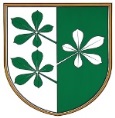 OBČINA KIDRIČEVOOBČINSKI SVETKopališka ul. 142325 KidričevoŠtev. 032-1/2014Z  A  P  I  S  N  I  K9. korespondenčne seje občinskega sveta Občine Kidričevo, ki je potekala v času od 7.3.2017 do vključno 10.3.2017 do 12. ure.Korespondenčna seja je bila sklicana na podlagi 24. člena Poslovnika občinskega sveta Občine Kidričevo (Uradni list RS, št. 10/04, 58/05 in Uradno glasilo slovenskih občin, št. 20/11)Dnevni red:DIIP – Modernizacija LC 165 171 v CirkovcahAd. 1Člani občinskega sveta so odločali o sprejemu DIIP-a za modernizacijo LC 165 171 v CirkovcahSKLEP:   Občinski svet Občine Kidričevo sprejme Dokument identifikacije investicijskega projekta DIIP za modernizacijo LC 165 171 v Cirkovcah, izdelan dne 1.2.2017.DIIP je priloga in sestavni del tega sklepa. Sklep je bil soglasno sprejet. Glasovalo je 11 članov občinskega sveta. Rezultati glasovanja se hranijo v spisu. Zdenka Frank;							Anton Leskovar;zapisnik sestavila						župan								Občine Kidričevo 